ПриложениеУТВЕРЖДЕНраспоряжением Главымуниципального образования"Город Архангельск"от 14.10.2019 № 3576рПРОЕКТ МЕЖЕВАНИЯ территории муниципального образования "Город Архангельск" в границах ул. Партизанской, ул. Малиновского и ул. 40-летия Великой Победы площадью 19,6267 гаВведениеПроект межевания территории в границах ул. Партизанской, 
ул. Малиновского и ул. 40-летия Великой Победы выполнен на основании распоряжения Главы муниципального образования "Город Архангельск" 
от 11.09.2018 № 2599р "О подготовке проекта межевания территории муниципального образования "Город Архангельск" в границах ул.Партизанской, ул.Малиновского и ул.40-летия Великой Победы площадью 19,6267 га".Проект межевания разработан в соответствии с Градостроительным кодексом Российской Федерации от 29.12.2004 №190-ФЗ; Земельным кодексом Российской Федерации от 25.10.2001 №136-ФЗ; СП 42.13330 "Градостроительство. Планировка и застройка городских и сельских поселений. Актуализированная редакция СНиП 2.07.01-89*"; СНиП 11-04-2003 "Инструкция о порядке разработки, согласования, экспертизы и утверждения градостроительной документации".В работе учитывалась и анализировалась следующая документация:Генеральный план муниципального образования "Город Архангельск", утвержденный решением Архангельского городского Совета депутатов 
от 26.05.2009 № 872 (с изменениями);проект планировки Северного района муниципального образования "Город Архангельск", утвержденный распоряжением мэра города Архангельска от 27.02.2015 № 516р (с изменениями);распоряжение Главы муниципального образования "Город Архангельск" от 11.09.2018 № 2599р "О подготовке проекта межевания территории муници-пального образования "Город Архангельск" в границах ул.Партизанской, ул.Малиновского и ул.40-летия Великой Победы площадью 19,6267 га";Правила землепользования и застройки муниципального образования "Город Архангельск", утвержденные решением Архангельской городской думы от 13.12.2012 №516 (с изменениями и дополнениями);топографический план масштаба 1:500, выданный департаментом градо-строительства Администрации муниципального образования "Город Архангельск";кадастровый план территории от 19.10.2018 № КУВИ-001/2018-11481031, выданный филиалом ФГБУ "ФКП Росреестра" по Архангельской области 
и Ненецкому автономному округу на кадастровый квартал 29:22:031004.Пояснительная запискаПри анализе исходной документации выявлено, что проектируемые земельные участки, расположенные в границах ул. ул. Партизанской, 
ул. Малиновского и ул. 40-летия Великой Победы, будут сформированы 
в кадастровом квартале 29:22:031004 на территории, в отношении которой подготовлен проект планировки Северного района муниципального образования "Город Архангельск", утвержденный распоряжением мэра города Архангельска от 27.02.2015 № 516р.Проект межевания данной территории выполняется в 4 этапа:1 этап:Под объектом, расположенным по адресу: Архангельская область, 
г. Архангельск, Северный территориальный округ, по ул. Партизанской, дом 
№ 66, сформирован земельный участок 29:22:031004:ЗУ1 площадью 3448 кв. м с разрешенным использованием: "для эксплуатации многоквартирного жилого дома". Под объектом, расположенным по адресу: Архангельская область, 
г. Архангельск, Северный территориальный округ, по ул. Партизанской, дом 
№ 64, сформирован земельный участок 29:22:031004:ЗУ2 площадью 5549 кв. м с разрешенным использованием: "для эксплуатации многоквартирного жилого дома". Под объектом, расположенным по адресу: Архангельская область, 
г. Архангельск, Северный территориальный округ, по ул. Партизанской, дом 
№ 64, корп.1, сформирован земельный участок 29:22:031004:ЗУ3 площадью 9103 кв. м с разрешенным использованием: "для эксплуатации многоквартирного жилого дома". Под объектом, расположенным по адресу: Архангельская область, г. Архангельск, Северный территориальный округ, по ул. Партизанской, дом № 62, корп.1, сформирован земельный участок 29:22:031004:ЗУ4 площадью 4129 кв. м с разрешенным использованием: "для эксплуатации многоквартирного жилого дома". По адресу: Архангельская область, г. Архангельск, Северный территори-альный округ сформирован земельный участок 29:22:031004:ЗУ5 площадью 15021 кв. м с разрешенным использованием: "для размещения линейного объекта". Под объектом, расположенным по адресу: Архангельская область, 
г. Архангельск, Северный территориальный округ, по ул. 40-летия Великой Победы, дом № 5, сформирован земельный участок 29:22:031004:ЗУ6 площадью 10971 кв. м с разрешенным использованием: "для эксплуатации многоквартирного жилого дома". В границах земельного участка 29:22:031004:ЗУ6 необходимо сформировать часть земельного участка :ЗУ6/чзу1 площадью 
583 кв. м в целях обеспечения земельного участка 29:22:031004:23 доступом 
к землям общего пользования.Под объектом, расположенным по адресу: Архангельская область, 
г. Архангельск, Северный территориальный округ, по ул. 40-летия Великой Победы сформирован земельный участок 29:22:031004:ЗУ7 площадью 363 кв. м с разрешенным использованием: "коммунальное обслуживание". Под объектом, расположенным по адресу: Архангельская область, 
г. Архангельск, Северный территориальный округ, по ул. Партизанской сформирован земельный участок 29:22:031004:ЗУ8 площадью 4790 кв. м 
с разрешенным использованием: "многоэтажная жилая застройка".Под объектом, расположенным по адресу: Архангельская область, 
г. Архангельск, Северный территориальный округ, по ул. Малиновского, дом 
№ 2, сформирован земельный участок 29:22:031004:ЗУ9 площадью 9066 кв. м 
с разрешенным использованием: "для эксплуатации многоквартирного жилого дома". В границах земельного участка 29:22:031004:ЗУ9 необходимо сформировать часть земельного участка :ЗУ9/чзу1 площадью 393 кв. м в целях обеспечения земельного участка 29:22:031004:4 и 29:22:031004:9 доступом к землям общего пользования.Под объектом, расположенным по адресу: Архангельская область, 
г. Архангельск, Северный территориальный округ, по ул. 40-летия Великой Победы сформирован земельный участок 29:22:031004:ЗУ21 площадью 
3784 кв. м с разрешенным использованием: "отдых (рекреация)".Под объектом, расположенным по адресу: Архангельская область, 
г. Архангельск, Северный территориальный округ, по ул. 40-летия Великой Победы сформирован земельный участок 29:22:031004:ЗУ22 площадью 
1051 кв. м с разрешенным использованием: "отдых (рекреация)".Под объектом, расположенным по адресу: Архангельская область, 
г. Архангельск, Северный территориальный округ, по ул. Малиновского сформирован земельный участок 29:22:031004:ЗУ23 площадью 1687 кв. м 
с разрешенным использованием: "среднеэтажная жилая застройка".К последующим этапам проекта межевания территории необходимо приступать после сноса многоквартирных домов, расположенных на территории проектирования, и расселения жильцов, проживающих в этих домах.2 этап: Образование земельного участка 29:22:031004:ЗУ10 площадью 1353 кв. м с разрешенным использованием: "общественное управление". Участок 29:22:031004:ЗУ10 образовать путем перераспределения земельного участка 29:22:031004:26 и части земельного участка :26 /п1 (:26 /п1 – часть земельного участка, исключаемая из участка 29:22:031004:26 и передаваемая в земли госсобственности).Итого: 29:22:031004:26 – :26 /п1.Образование земельного участка 29:22:031004:ЗУ11 площадью 1030 кв. м с разрешенным использованием: "общественное управление". Участок 29:22:031004:ЗУ11 образовать путем перераспределения земельного участка 29:22:031004:2 и части земельного участка :2 /п1 (:2 /п1 – часть земельного участка, исключаемая из участка 29:22:031004:2 и передаваемая в земли госсобственности).Итого: 29:22:031004:2 – :2 /п1.Образование земельного участка 29:22:031004:ЗУ12 площадью 5937 кв. м с разрешенным использованием: "для эксплуатации многоквартирного жилого дома". Участок 29:22:031004:ЗУ12 образовать путем перераспределения земельного участка 29:22:031004:2663 и части земельного участка :2663 /п1 (:2663 /п1 – часть земельного участка, исключаемая из участка 29:22:031004:2663 и передаваемая в земли госсобственности).Итого: 29:22:031004:2663 – :2663 /п1.Образование земельного участка 29:22:031004:ЗУ13 площадью 3902 кв. м с разрешенным использованием: "для эксплуатации многоквартирного жилого дома". Участок 29:22:031004:ЗУ13 образовать путем перераспределения земельного участка 29:22:031004:38 и части земельного участка :38 /п1 (:38 /п1 – часть земельного участка, исключаемая из участка 29:22:031004:38 и передаваемая 
в земли госсобственности).Итого: 29:22:031004:38 – :38 /п1.Образование земельного участка 29:22:031004:ЗУ14 площадью 3640 кв. м с разрешенным использованием: "для эксплуатации многоквартирного жилого дома". Участок 29:22:031004:ЗУ14 образовать путем перераспределения земельного участка 29:22:031004:35 и части земельного участка :35 /п1 (:35 /п1 – часть земельного участка, исключаемая из участка 29:22:031004:35 и передаваемая 
в земли госсобственности).Итого: 29:22:031004:35 – :35 /п1.3 этап: Раздел земельного участка 29:22:031004:ЗУ5 площадью 15021 кв. м 
с разрешенным использованием: "для эксплуатации многоквартирного жилого дома" на два земельных участка 29:22:031004:ЗУ15, 29:22:031004:ЗУ16, 29:22:031004:ЗУ17:29:22:031004:ЗУ15 площадью 411 кв. м, разрешенное использование: "общественное управление";29:22:031004:ЗУ16 площадью 13317 кв. м, разрешенное использование: "для размещения линейного объекта" 
с последующим изменением на вид разрешенного использования (далее – ВРИ) "среднеэтажная жилая застройка";29:22:031004:ЗУ17 площадью 1292 кв. м, разрешенное использование: "для эксплуатации многоквартирного жилого дома". 4 этап:Образование земельного участка 29:22:031004:ЗУ18 площадью 2794 кв. м с разрешенным использованием: "общественное управление" путем объединения земельных участков 29:22:031004:ЗУ10 (площадью 1353 кв. м), 29:22:031004:ЗУ11 (площадью 1030 кв. м), 29:22:031004:ЗУ15 (площадью 411 кв. м).Образование земельного участка 29:22:031004:ЗУ19 площадью 13201 кв. м 
с разрешенным использованием: "для эксплуатации многоквартирного жилого дома" путем объединения земельных участков 29:22:031004:ЗУ17 (площадью 1292 кв. м), 29:22:031004:3042 (площадью 11908 кв. м).Образование земельного участка 29:22:031004:ЗУ20 площадью 473 кв. м 
с разрешенным использованием: "коммунальное обслуживание" путем объединения земельных участков 29:22:031004:ЗУ7 (площадью 363 кв. м), 29:22:031004:16 (площадью 110 кв. м).Образование земельного участка 29:22:031004:ЗУ24 площадью 6780 кв. м с разрешенным использованием: "коммунальное обслуживание" путем объединения земельных участков 29:22:031004:ЗУ23 (площадью 1687 кв. м), 29:22:031004:34 (площадью 5093 кв. м).Изменение вида разрешенного использования земельных участков 
на "среднеэтажная жилая застройка" возможно при условии:снятия ограничений от шумовых зон Б, В от аэропорта, определенных 
в соответствии с рекомендациями по установлению зон ограничения жилой застройки в окрестностях аэропортов гражданской авиации из условий шума;снятия санитарно-защитных зон предприятий, сооружений и иных объектов, определенных проектами санитарно-защитных зон, получившими положительные заключения государственной экологической экспертизы, либо определенных в соответствии с размерами, установленными СанПиН 2.2.1/2.1.1.1200-03 "Санитарно-защитные зоны и санитарная классификация предприятий, сооружений и иных объектов".Территория, в отношении которой подготовлен проект межевания, располагается в границах следующих зон: полностью в границе зоны санитарной охраны источников питьевого 
и хозяйственно-бытового водоснабжения, определенной в соответствии 
с распоряжениями министерства природных ресурсов и лесопромышленного комплекса Архангельской области (3 пояс); полностью в границе зоны санитарной охраны источников питьевого 
и хозяйственно-бытового водоснабжения, определенной в соответствии 
с распоряжениями министерства природных ресурсов и лесопромышленного комплекса Архангельской области (2 пояс); полностью в границе шумовой зоны Б, В от аэропорта, определенной 
в соответствии с рекомендациями по установлению зон ограничения жилой застройки в окрестностях аэропортов гражданской авиации из условий шума;частично в границе санитарного разрыва от железнодорожных путей, определенные в соответствии с Постановлением Госстроя Российской Федерации от 27.09.2003 № 170 "Об утверждении Правил и норм технической эксплуатации жилищного фонда";частично в границе водоохранных зон, определенных в соответствии 
с Водным кодексом Российской Федерации.Границы территорий объектов культурного наследия не выявлены.Таблица 1 – Характеристики земельных участков, подлежащих образованиюПродолжение таблицы 1Продолжение таблицы 1Продолжение таблицы 1Таблица 2 – Характеристики частей земельных участков, подлежащих образованиюТаблица 3 – Каталог координатПродолжение таблицы 3Продолжение таблицы 3Продолжение таблицы 3Продолжение таблицы 3Продолжение таблицы 3Продолжение таблицы 3Продолжение таблицы 3Продолжение таблицы 3Продолжение таблицы 3Таблица 4 – Каталог координат частей земельных участковКонфигурация и расположение образуемых и существующих земельных участков показаны на чертеже проекта межевания.В соответствии с Правилами землепользования и застройки муници-пального образования "Город Архангельск" минимальный отступ зданий, строений, сооружений от красных линий вновь строящихся или реконструируемых зданий, строений, сооружений должен быть на расстоянии не менее 3 метров.Красные линии приняты на основании проекта планировки Северного района муниципального образования "Город Архангельск", утвержденного распоряжением мэра города Архангельска от 27.02.2015 № 516р (с изменениями).____________Приложениек проекту межевания территории муниципального образования "Город Архангельск" в границах ул. Партизанской, 
ул. Малиновского и ул. 40-летия Великой Победы площадью 19,6267 га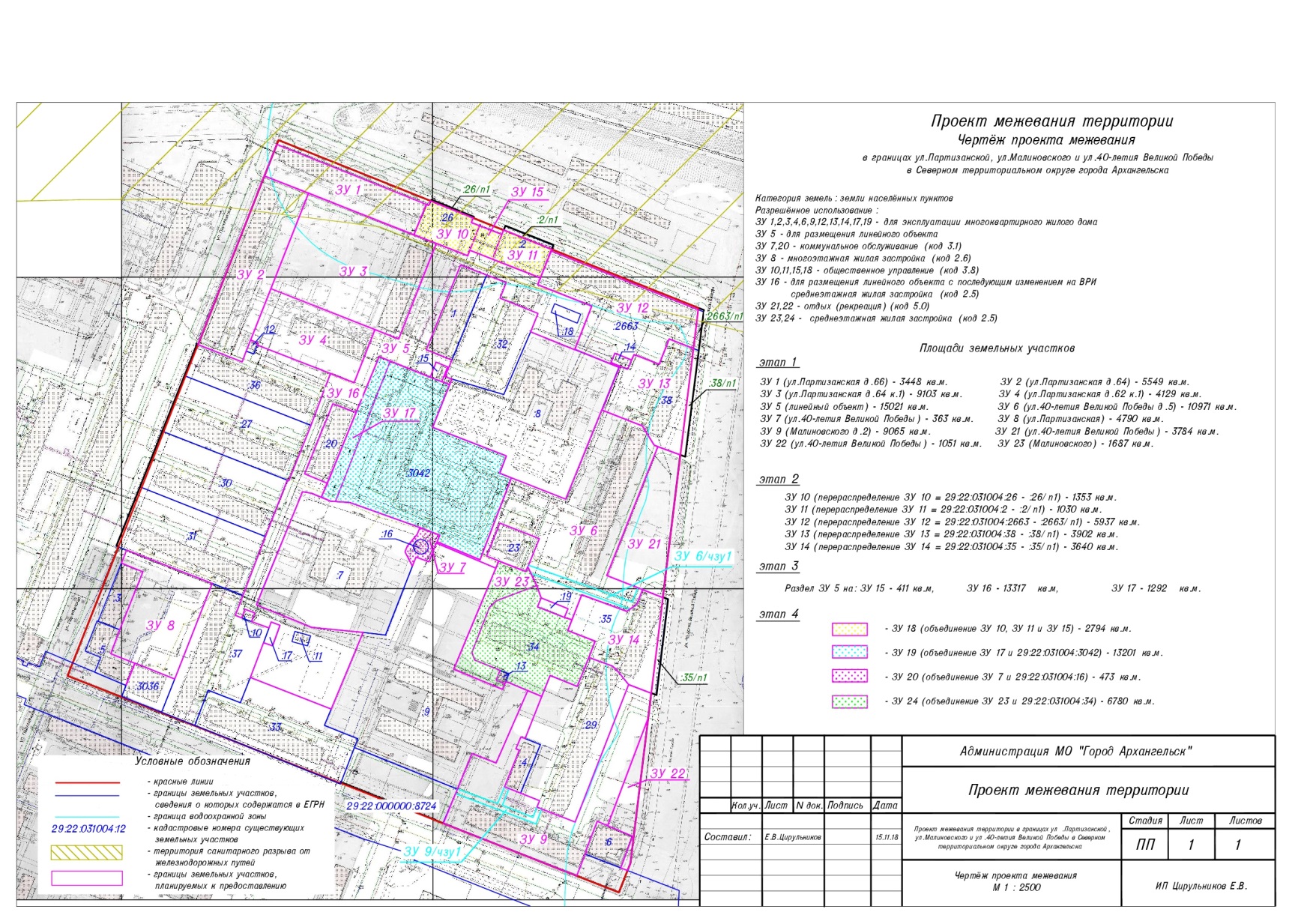 ____________Проектируемый земельный участок, обозначениеПроектная площадь, кв. мИсходные характеристикиПроектные характеристики12341 этап1 этап1 этап1 этап29:22:031004:ЗУ13448Земли государственной собственностиЗемли населенных пунктовРазрешенное использование: "для эксплуатации 1234многоквартирного жилого дома"29:22:031004:ЗУ25549Земли государственной собственностиЗемли населенных пунктовРазрешенное использование: "для эксплуатации многоквартирного жилого дома"29:22:031004:ЗУ39103Земли государственной собственностиЗемли населенных пунктовРазрешенное использование: "для эксплуатации многоквартирного жилого дома"29:22:031004:ЗУ44129Земли государственной собственностиЗемли населенных пунктовРазрешенное использование: "для эксплуатации многоквартирного жилого дома"29:22:031004:ЗУ515021Земли государственной собственностиЗемли населенных пунктовРазрешенное использование: "для размещения линейного объекта"29:22:031004:ЗУ610971Земли государственной собственностиЗемли населенных пунктовРазрешенное использование: "для эксплуатации многоквартирного жилого дома"29:22:031004:ЗУ7363Земли государственной собственностиЗемли населенных пунктовРазрешенное использование: "коммунальное обслуживание"29:22:031004:ЗУ84790Земли государственной собственностиЗемли населенных пунктовРазрешенное использование: "многоэтажная жилая застройка"29:22:031004:ЗУ99066Земли государственной собственностиЗемли населенных пунктовРазрешенное использование: "для эксплуатации многоквартирного жилого дома"29:22:031004:ЗУ213784Земли государственной собственностиЗемли населенных пунктовРазрешенное использование: "отдых (рекреация)"29:22:031004:ЗУ221051Земли государственной собственностиЗемли населенных пунктовРазрешенное использование: "отдых (рекреация)"123429:22:031004:ЗУ231687Земли государственной собственностиЗемли населенных пунктовРазрешенное использование: "среднеэтажная жилая застройка"2 этап2 этап2 этап2 этап29:22:031004:ЗУ10135329:22:031004:26 – :26/ п1Земли населенных пунктовРазрешенное использование: "общественное управление"29:22:031004:ЗУ11103029:22:031004:2 – :2/ п1Земли населенных пунктовРазрешенное использование: "общественное управление"29:22:031004:ЗУ12593729:22:031004:2663 – :2663/ п1Земли населенных пунктовРазрешенное использование: "для эксплуатации многоквартирного жилого дома"29:22:031004:ЗУ13390229:22:031004:38 – :38/ п1Земли населенных пунктовРазрешенное использование: "для эксплуатации многоквартирного жилого дома"29:22:031004:ЗУ14364029:22:031004:35 – :35/ п1Земли населенных пунктовРазрешенное использование "для эксплуатации многоквартирного жилого дома"3 этап3 этап3 этап3 этап29:22:031004:ЗУ1541129:22:031004:ЗУ5Земли населенных пунктовРазрешенное использование: "для размещения линейного объекта"Земли населенных пунктовРазрешенное использование: "общественное управление"29:22:031004:ЗУ161331729:22:031004:ЗУ5Земли населенных пунктовРазрешенное использование: "для размещения линейного объекта"Земли населенных пунктовРазрешенное использование: "для размещения линейного объекта" с последующим изменением на ВРИ: "среднеэтажная жилая застройка"29:22:031004:ЗУ17129229:22:031004:ЗУ5Земли населенных пунктовРазрешенное использование: "для размещения линейного объекта"Земли населенных пунктовРазрешенное использование: "для эксплуатации многоквартирного жилого дома"4 этап4 этап4 этап4 этап29:22:031004:ЗУ18279429:22:031004:ЗУ10Земли населенных пунктовРазрешенное использование: Земли населенных пунктовРазрешенное использование: "общественное управление"1234"общественное управление"29:22:031004:ЗУ11Земли населенных пунктовРазрешенное использование: "общественное управление"29:22:031004:ЗУ15Земли населенных пунктовРазрешенное использование: "общественное управление"29:22:031004:ЗУ191320129:22:031004:ЗУ17Земли населенных пунктовРазрешенное использование: "для эксплуатации многоквартирного жилого дома"29:22:031004:3042Земли населенных пунктовРазрешенное использование: "для эксплуатации многоквартирногожилого дома"Земли населенных пунктовРазрешенное использование: "для эксплуатации многоквартирного жилого дома"29:22:031004:ЗУ2047329:22:031004:ЗУ7Земли населенных пунктовРазрешенное использование: "коммунальное обслуживание"29:22:031004:16Земли населенных пунктовРазрешенное использование: "эксплуатация канализаци-онной насосной станции (КНС № 5)"Земли населенных пунктовРазрешенное использование: "коммунальное обслуживание"29:22:031004:ЗУ24678029:22:031004:ЗУ23Земли населенных пунктовРазрешенное использование: "среднеэтажная жилая застройка"29:22:031004:34Земли населенных пунктовРазрешенное использование: "для эксплуатации многоквартирногожилого дома"Земли населенных пунктовРазрешенное использование: "среднеэтажная жилая застройка"Проектируемая часть земельного участка, обозначениеПроектная площадь, кв. мИсходные характеристикиПроектныехарактеристики29:22:031004:ЗУ6/чзу1583Землигосударственной собственностиЧасть земельного участка образована в целях обеспечения земельного участка 29:22:031004:23 доступом к землям общего пользования29:22:031004:ЗУ9/чзу1393Землигосударственной собственностиЧасть земельного участка образована в целях обеспечения земельного участка 29:22:031004:4, 29:22:031004:9 доступом к землям общего пользованияПроектируемый земельный участок, обозначениеКоординатыКоординатыПроектируемый земельный участок, обозначениеXY12329:22:031004:ЗУ1658658,232522655,0429:22:031004:ЗУ1658614,602522776,7629:22:031004:ЗУ1658603,252522772,6529:22:031004:ЗУ1658589,942522767,8529:22:031004:ЗУ1658620,052522681,9029:22:031004:ЗУ1658632,642522645,9629:22:031004:ЗУ2658632.642522645.9629:22:031004:ЗУ2658620.052522681.9029:22:031004:ЗУ2658542.232522654.6429:22:031004:ЗУ2658500.272522639.9429:22:031004:ЗУ2658491.322522636.7529:22:031004:ЗУ2658482.572522633.7829:22:031004:ЗУ2658495.052522597.7629:22:031004:ЗУ3658620.052522681.9029:22:031004:ЗУ3658589.942522767.8529:22:031004:ЗУ3658583.572522786.0829:22:031004:ЗУ3658505.722522758.8429:22:031004:ЗУ3658512.542522739.3929:22:031004:ЗУ3658542.232522654.6429:22:031004:ЗУ4658542.232522654.6429:22:031004:ЗУ4658512.542522739.3929:22:031004:ЗУ4658469.152522724.3629:22:031004:ЗУ4658475.852522705.0429:22:031004:ЗУ4658496.522522645.3729:22:031004:ЗУ4658498.232522645.9529:22:031004:ЗУ4658500.272522639.9412329:22:031004:ЗУ5658475,852522705,0429:22:031004:ЗУ5658469,152522724,3629:22:031004:ЗУ5658512,542522739,3929:22:031004:ЗУ5658505,722522758,8429:22:031004:ЗУ5658583,572522786,0829:22:031004:ЗУ5658574,622522811,5629:22:031004:ЗУ5658579,182522813,1729:22:031004:ЗУ5658599,142522820,1829:22:031004:ЗУ5658592,842522838,3329:22:031004:ЗУ5658572,682522831,6529:22:031004:ЗУ5658559,162522870,7129:22:031004:ЗУ5658553,832522868,7829:22:031004:ЗУ5658553,542522868,6829:22:031004:ЗУ5658538,072522912,7029:22:031004:ЗУ5658502,912522900,5529:22:031004:ЗУ5658502,572522900,4329:22:031004:ЗУ5658515,562522864,5629:22:031004:ЗУ5658530,452522869,8929:22:031004:ЗУ5658532,352522864,5729:22:031004:ЗУ5658541,562522838,8729:22:031004:ЗУ5658554,322522843,3629:22:031004:ЗУ5658559,862522827,3829:22:031004:ЗУ5658567,182522806,2329:22:031004:ЗУ5658497,882522781,2329:22:031004:ЗУ5658490,372522802,0729:22:031004:ЗУ5658476,982522797,2229:22:031004:ЗУ5658475,122522802,6929:22:031004:ЗУ5658470,652522801,0829:22:031004:ЗУ5658472,772522794,6429:22:031004:ЗУ5658484,862522798,8329:22:031004:ЗУ5658488,212522789,4129:22:031004:ЗУ5658476,122522785,1929:22:031004:ЗУ5658487,772522752,6329:22:031004:ЗУ5658373,332522712,9629:22:031004:ЗУ5658373,442522709,1229:22:031004:ЗУ5658376,302522701,5129:22:031004:ЗУ5658379,162522693,8929:22:031004:ЗУ5658380,112522686,2129:22:031004:ЗУ5658287,822522652,6729:22:031004:ЗУ5658276,282522684,7329:22:031004:ЗУ5658271,362522697,5029:22:031004:ЗУ5658268,912522739,2229:22:031004:ЗУ5658206,512522715,9929:22:031004:ЗУ5658229,472522650,0829:22:031004:ЗУ5658257,742522659,5929:22:031004:ЗУ5658255,352522666,9629:22:031004:ЗУ5658272,222522672,2329:22:031004:ЗУ5658274,552522665,08123658269,662522663,48658274,322522649,18658281,422522651,68658284,032522643,56658277,002522641,20658278,752522636,19658295,052522641,52658343,102522657,77658388,952522673,65658388,512522674,89658433,762522690,98658538.832522882.87658531.292522904.19658524.012522901.66658531.842522880.33658451.642522707.90658445.332522726.84658387.672522705.97658394.652522687.30658267.732522684.29658264.722522697.19658256.572522695.02658259.492522682.4029:22:031004:ЗУ6658397.752522853.4529:22:031004:ЗУ6658382.312522897.6629:22:031004:ЗУ6658455.022522923.9129:22:031004:ЗУ6658454.902522924.2629:22:031004:ЗУ6658443.492522957.0829:22:031004:ЗУ6658428.262522967.2329:22:031004:ЗУ6658427.292522970.2129:22:031004:ЗУ6658322.272522933.0729:22:031004:ЗУ6658311.972522962.2029:22:031004:ЗУ6658299.912522958.0329:22:031004:ЗУ6658294.082522950.2729:22:031004:ЗУ6658305.902522913.6229:22:031004:ЗУ6658285.572522906.4329:22:031004:ЗУ6658287.202522900.2529:22:031004:ЗУ6658294.332522902.9129:22:031004:ЗУ6658302.122522881.0229:22:031004:ЗУ6658311.942522877.1129:22:031004:ЗУ6658326.662522869.4129:22:031004:ЗУ6658349.672522877.7029:22:031004:ЗУ6658360.922522845.6129:22:031004:ЗУ6658334.112522835.9429:22:031004:ЗУ6658330.572522845.9629:22:031004:ЗУ6658324.742522843.9029:22:031004:ЗУ6658342.962522795.2529:22:031004:ЗУ6658344.022522795.7729:22:031004:ЗУ6658330.952522830.9612329:22:031004:ЗУ7658354.952522781.6229:22:031004:ЗУ7658349.372522797.7229:22:031004:ЗУ7658344.022522795.7729:22:031004:ЗУ7658342.962522795.2529:22:031004:ЗУ7658327.762522789.9429:22:031004:ЗУ7658331.202522779.3929:22:031004:ЗУ7658323.782522776.8129:22:031004:ЗУ7658334.922522770.4429:22:031004:ЗУ7658339.732522771.9829:22:031004:ЗУ7658349.342522779.4829:22:031004:ЗУ7658343.132522778.2129:22:031004:ЗУ7658344.722522779.9129:22:031004:ЗУ7658345.522522782.1329:22:031004:ЗУ7658345.412522784.4529:22:031004:ЗУ7658344.432522786.5729:22:031004:ЗУ7658342.712522788.1629:22:031004:ЗУ7658340.522522788.9629:22:031004:ЗУ7658338.172522788.8529:22:031004:ЗУ7658336.052522787.8529:22:031004:ЗУ7658334.462522786.1429:22:031004:ЗУ7658333.662522783.9429:22:031004:ЗУ7658333.752522781.6129:22:031004:ЗУ7658334.752522779.4929:22:031004:ЗУ7658336.472522777.9129:22:031004:ЗУ7658338.662522777.0929:22:031004:ЗУ7658341.012522777.2029:22:031004:ЗУ7658327.902522546.7529:22:031004:ЗУ8658303.772522616.6529:22:031004:ЗУ8658225.862522589.3629:22:031004:ЗУ8658237.392522557.0429:22:031004:ЗУ8658219.162522550.5529:22:031004:ЗУ8658219.252522550.3229:22:031004:ЗУ8658237.212522556.7229:22:031004:ЗУ8658244.212522537.1529:22:031004:ЗУ8658263.672522543.6029:22:031004:ЗУ8658310.962522560.4429:22:031004:ЗУ8658317.172522543.0129:22:031004:ЗУ8658174,982522830,5629:22:031004:ЗУ9658168,222522850,0429:22:031004:ЗУ9658227,292522873,0729:22:031004:ЗУ9658222,992522884,5429:22:031004:ЗУ9658188,832522872,4129:22:031004:ЗУ9658189,922522868,9929:22:031004:ЗУ9658180,252522865,3929:22:031004:ЗУ9658179,162522868,2129:22:031004:ЗУ9658149,362522857,4329:22:031004:ЗУ9658144,782522870,6429:22:031004:ЗУ9658139,342522886,04123658134,052522884,17658123,302522915,27658235,312522954,01658228,982522972,37658208,812522970,70658121,322522941,38658124,472522933,05658100,362522924,56658099,952522925,38658097,792522924,38658080,122522918,21658118,252522809,07658146,152522819,64658614.602522776.7629:22:031004:ЗУ10658613.902522778.7129:22:031004:ЗУ10658617.642522780.1329:22:031004:ЗУ10658605.272522814.8929:22:031004:ЗУ10658601.502522813.5429:22:031004:ЗУ10658599.142522820.1829:22:031004:ЗУ10658579.182522813.1729:22:031004:ЗУ10658574.672522811.5829:22:031004:ЗУ10658589.942522767.8529:22:031004:ЗУ10658603.252522772.6529:22:031004:ЗУ10658596.492522839.5529:22:031004:ЗУ11658582.602522878.5529:22:031004:ЗУ11658559.162522870.7129:22:031004:ЗУ11658572.682522831.6529:22:031004:ЗУ11658581.112522878.5129:22:031004:ЗУ12658538.472522998.2829:22:031004:ЗУ12658507.152522995.6629:22:031004:ЗУ12658514.072522975.9329:22:031004:ЗУ12658493.342522968.7429:22:031004:ЗУ12658500.412522948.3429:22:031004:ЗУ12658495.872522946.4129:22:031004:ЗУ12658500.862522932.8129:22:031004:ЗУ12658493.272522930.0029:22:031004:ЗУ12658490.682522937.1429:22:031004:ЗУ12658489.712522936.8129:22:031004:ЗУ12658502.912522900.5529:22:031004:ЗУ12658538.072522912.7029:22:031004:ЗУ12658553.542522868.6829:22:031004:ЗУ12658559.162522870.7129:22:031004:ЗУ12658490.682522937.1429:22:031004:ЗУ13658488.422522943.4929:22:031004:ЗУ13658495.872522946.4129:22:031004:ЗУ13658500.412522948.3429:22:031004:ЗУ13658493.342522968.7429:22:031004:ЗУ13658514.072522975.93123658507.152522995.66658421.312522988.48658428.262522967.23658443.492522957.08658454.902522924.26658489.712522936.81658305.902522913.6229:22:031004:ЗУ14658294.082522950.2729:22:031004:ЗУ14658299.912522958.0329:22:031004:ЗУ14658311.972522962.2029:22:031004:ЗУ14658306.212522978.8529:22:031004:ЗУ14658228.982522972.3729:22:031004:ЗУ14658235.332522954.0229:22:031004:ЗУ14658244.842522945.4729:22:031004:ЗУ14658249.652522940.4329:22:031004:ЗУ14658255.932522921.1229:22:031004:ЗУ14658269.102522925.7429:22:031004:ЗУ14658276.842522903.3729:22:031004:ЗУ14658285.572522906.4329:22:031004:ЗУ14658599,142522820,1829:22:031004:ЗУ15658592,842522838,3329:22:031004:ЗУ15658572,682522831,6529:22:031004:ЗУ15658579,182522813,1729:22:031004:ЗУ15658475.852522705.0429:22:031004:ЗУ16658469.152522724.3629:22:031004:ЗУ16658512.542522739.3929:22:031004:ЗУ16658505.722522758.8429:22:031004:ЗУ16658583.572522786.0829:22:031004:ЗУ16658574.622522811.5629:22:031004:ЗУ16658579.182522813.1729:22:031004:ЗУ16658572.682522831.6529:22:031004:ЗУ16658559.162522870.7129:22:031004:ЗУ16658553.832522868.7829:22:031004:ЗУ16658553.542522868.6829:22:031004:ЗУ16658538.072522912.7029:22:031004:ЗУ16658502.912522900.5529:22:031004:ЗУ16658502.572522900.4329:22:031004:ЗУ16658515.562522864.5629:22:031004:ЗУ16658530.452522869.8929:22:031004:ЗУ16658532.352522864.5729:22:031004:ЗУ16658541.562522838.8729:22:031004:ЗУ16658554.322522843.3629:22:031004:ЗУ16658559.862522827.3829:22:031004:ЗУ16658567.182522806.2329:22:031004:ЗУ16658497.882522781.2329:22:031004:ЗУ16658490.372522802.0729:22:031004:ЗУ16658476.982522797.2229:22:031004:ЗУ16658475.122522802.69123658470.652522801.08658472.772522794.64658484.862522798.83658488.212522789.41658476.122522785.19658487.772522752.63658490.962522743.71658445.332522726.84658451.642522707.90658394.652522687.30658387.672522705.97658376.302522701.51658379.162522693.89658380.112522686.21658287.822522652.67658276.282522684.73658271.362522697.50658268.912522739.22658206.512522715.99658229.472522650.08658257.742522659.59658255.352522666.96658272.222522672.23658274.552522665.08658269.662522663.48658274.322522649.18658281.422522651.68658284.032522643.56658277.002522641.20658278.752522636.19658295.052522641.52658343.102522657.77658388.952522673.65658388.512522674.89658433.762522690.98658538.832522882.87658531.292522904.19658524.012522901.66658531.842522880.33658267.732522684.29658264.722522697.19658256.572522695.02658259.492522682.40658490.962522743.71658487.772522752.6329:22:031004:ЗУ17658373.332522712.9629:22:031004:ЗУ17658373.442522709.1229:22:031004:ЗУ17658376.302522701.51123658387.672522705.97658445.332522726.84658614,602522776,76658613,902522778,7129:22:031004:ЗУ18658617,642522780,1329:22:031004:ЗУ18658605,272522814,8929:22:031004:ЗУ18658601,482522813,5829:22:031004:ЗУ18658599,142522820,1829:22:031004:ЗУ18658592,842522838,3329:22:031004:ЗУ18658596,492522839,5529:22:031004:ЗУ18658582,602522878,5529:22:031004:ЗУ18658559,162522870,7129:22:031004:ЗУ18658572,682522831,6529:22:031004:ЗУ18658579,182522813,1729:22:031004:ЗУ18658574,672522811,5829:22:031004:ЗУ18658583,572522786,0829:22:031004:ЗУ18658589,942522767,8529:22:031004:ЗУ18658603,252522772,6529:22:031004:ЗУ18658490.962522743.7129:22:031004:ЗУ18658487.772522752.6329:22:031004:ЗУ19658476.122522785.1929:22:031004:ЗУ19658472.772522794.6429:22:031004:ЗУ19658470.652522801.0829:22:031004:ЗУ19658435.652522788.6429:22:031004:ЗУ19658415.212522848.8729:22:031004:ЗУ19658401.052522844.1729:22:031004:ЗУ19658397.752522853.4529:22:031004:ЗУ19658330.952522830.9629:22:031004:ЗУ19658344.022522795.7729:22:031004:ЗУ19658349.372522797.7229:22:031004:ЗУ19658354.952522781.6229:22:031004:ЗУ19658372.932522724.6629:22:031004:ЗУ19658373.332522712.9629:22:031004:ЗУ19658373.442522709.1229:22:031004:ЗУ19658376.302522701.5129:22:031004:ЗУ19658387.672522705.9729:22:031004:ЗУ19658445.332522726.8429:22:031004:ЗУ19658354.952522781.6229:22:031004:ЗУ19658349.372522797.7229:22:031004:ЗУ20658344.022522795.7729:22:031004:ЗУ20658342.962522795.2529:22:031004:ЗУ20658327.762522789.9429:22:031004:ЗУ20658331.202522779.3929:22:031004:ЗУ20658323.782522776.8129:22:031004:ЗУ20658334.922522770.4429:22:031004:ЗУ20658339.732522771.9829:22:031004:ЗУ20658349.342522779.4829:22:031004:ЗУ20658354.952522781.6229:22:031004:ЗУ20658349.372522797.7212329:22:031004:ЗУ20658344.022522795.7729:22:031004:ЗУ20658342.962522795.2529:22:031004:ЗУ20658327.762522789.9429:22:031004:ЗУ20658331.202522779.3929:22:031004:ЗУ20658323.782522776.8129:22:031004:ЗУ20658334.922522770.4429:22:031004:ЗУ20658339.732522771.9829:22:031004:ЗУ20658349.342522779.4829:22:031004:ЗУ20658427,292522970,2129:22:031004:ЗУ20658421,312522988,4829:22:031004:ЗУ21658306,212522978,8529:22:031004:ЗУ21658311,972522962,2029:22:031004:ЗУ21658322,272522933,0729:22:031004:ЗУ21658208,812522970,7029:22:031004:ЗУ21658113,302522962,7029:22:031004:ЗУ22658113,582522961,8329:22:031004:ЗУ22658121,322522941,3829:22:031004:ЗУ22658330,572522845,9629:22:031004:ЗУ22658322,792522868,0129:22:031004:ЗУ23658326,662522869,4129:22:031004:ЗУ23658311,942522877,1129:22:031004:ЗУ23658298,462522845,2229:22:031004:ЗУ23658292,872522839,7429:22:031004:ЗУ23658256,202522827,1029:22:031004:ЗУ23658250,152522829,6229:22:031004:ЗУ23658242,742522850,4129:22:031004:ЗУ23658234,722522847,4629:22:031004:ЗУ23658232,092522854,6129:22:031004:ЗУ23658227,612522852,7429:22:031004:ЗУ23658242,272522813,0329:22:031004:ЗУ23658324,742522843,9029:22:031004:ЗУ23658330,572522845,9629:22:031004:ЗУ23658322,792522868,0129:22:031004:ЗУ24658326,662522869,4129:22:031004:ЗУ24658311,942522877,1129:22:031004:ЗУ24658302,122522881,0229:22:031004:ЗУ24658294,812522878,3629:22:031004:ЗУ24658287,202522900,2529:22:031004:ЗУ24658285,572522906,4329:22:031004:ЗУ24658276,842522903,3729:22:031004:ЗУ24658269,102522925,7429:22:031004:ЗУ24658255,932522921,1229:22:031004:ЗУ24658232,302522912,7629:22:031004:ЗУ24658240,002522890,6029:22:031004:ЗУ24658222,992522884,5429:22:031004:ЗУ24658227,292522873,0729:22:031004:ЗУ24658233,962522855,3929:22:031004:ЗУ24658240,212522857,50123658242,742522850,41658234,722522847,46658232,092522854,61658227,612522852,74658242,272522813,03658324,742522843,90Проектируемая часть земельного участка, обозначениеКоординатыКоординатыПроектируемая часть земельного участка, обозначениеXY29:22:031004:ЗУ6/чзу1658328.112522869.9329:22:031004:ЗУ6/чзу1658301.852522954.4129:22:031004:ЗУ6/чзу1658313.302522958.4329:22:031004:ЗУ6/чзу1658311.972522962.2029:22:031004:ЗУ6/чзу1658299.912522958.0329:22:031004:ЗУ6/чзу1658295.862522952.6329:22:031004:ЗУ6/чзу1658321.442522872.1429:22:031004:ЗУ6/чзу1658326.662522869.4129:22:031004:ЗУ9/чзу1658146.152522819.6429:22:031004:ЗУ9/чзу1658135.852522852.5129:22:031004:ЗУ9/чзу1658149.362522857.4329:22:031004:ЗУ9/чзу1658148.022522861.2029:22:031004:ЗУ9/чзу1658134.542522856.4329:22:031004:ЗУ9/чзу1658125.812522881.1929:22:031004:ЗУ9/чзу1658134.052522884.1729:22:031004:ЗУ9/чзу1658132.742522887.9529:22:031004:ЗУ9/чзу1658120.642522883.9629:22:031004:ЗУ9/чзу1658142.312522818.29